OLJEN OSTOSOPIMUS Osapuolet: 	 	Myllykosken bioetanoli Oy, y-tunnus 3199868-6  	 	 	Postiosoite: Peltovuorenkuja 4, 01690 Vantaa Kotisivu: mbio.fi, puh. 050 4967130, sähköposti: ostot@mbio.fi, jäljempänä ”Mbio”, PYYDETÄÄN                         Viljelijän nimi: ______________________________________________________ TÄYDENTÄMÄÄN:              osoite:_____________________________________________________________, 	  puhelin: __________________________, sähköposti:______________________________,  jäljempänä ”Viljelijä” 1. 	JOHDANTO Mbio on käynnistänyt toimenpiteet 50.000 tonnia toisen sukupolven bioetanolia tuottavan tehtaan rakentamiseksi Kouvolan Myllykoskelle (jäljempänä “Projekti”). Projektin pääraaka-aine on viljan olki, jota hankitaan tällä sopimuksella. Tuotanto on suunniteltu aloittaa 2024-25, edellyttäen, että muiden keskeisten tekijöiden ohella riittävä määrä raaka-ainetta saadaan varmistetuksi.  2. 	SOPIMUS Osapuolet sopivat tässä, että Mbio ostaa ja Viljelijä myy vuosittain Mbio:lle tämän sopimuksen ehtojen mukaisesti Käytettävissä Olevan Oljen (määritelty yleisten sopimusehtojen kohdassa 1) Viljelijältä.   3. 	OLJEN MYYNTIVAIHTOEHDOT (SOPIMUSKOHTA VILJELIJÄN TÄYDENNETTÄVÄKSI) 3.1. Viljelijä kiinnittää tämän sopimuksen mukaisiin oljen vuotuisiin toimituksiin yhteensä: _______________ hehtaaria vehnä-, ohra- kaura- ja/tai ruispeltoa; tai vaihtoehtoisesti:  3.2. Viljelijä sitoutuu toimittamaan vuosittain yhteensä: ___________________ tonnia vehnän, ohran, kauran ja/tai rukiin olkea. Tonnilla tässä kohdin tarkoitetaan luonnonkosteaa olkea. 4. 	OLJEN TOIMITUSTAVAT (SOPIMUSKOHTA VILJELIJÄN TÄYDENNETTÄVÄKSI) 4.1. 	Oljen vaihtoehtoisia toimitustapoja on kaksi:  Viljelijä paalaa oljet ja toimittaa paalit tilallaan tai lähistöllä olevaan tienvarsivarastoon; tai Viljelijä pui oljet ns. pitkänä peltoon (silppuri kytketään pois päältä). Viljelijä sallii Mbio:lle ja tämän edustajille pääsyn pellolle 10 päivän ajan puinnin jälkeen, ellei muuta kulloinkin sovita;  Valitsen toimitustapavaihtoehdon numero__________. Ellei Viljelijä muuta ilmoita, hänen katsotaan valinneen toimitusvaihtoehdon 1. Toimitustapavaihdon voi muuttaa viimeistään 3 kuukauden kuluessa jäljempänä mainitun Aloittamisilmoituksen saamisesta. 5. 	HINNAT 5.1.	Mbio:n Käytettävissä Olevasta Oljesta Viljelijälle maksama hinta määräytyy toimitustavan mukaan: Viljelijälle maksettava hinta on toimitusmalli 1:n mukaan (Viljelijä paalaa ja toimittaa tienvarsivarastoon)    € / kuivatonni; tai toimitusmalli 2:n (Viljelijä pui pitkänä peltoon) mukaan    € / kuivatonni; Hinta määräytyy kuiva-ainepitoisuuden mukaan, mitattuna toimitushetkellä Mbio:n tehtaalla (kosteus 0 %).  5.2	Mbio maksaa Viljelijälle bonuksena lisäksi neljä (4) % kunkin kolmivuotiskauden toimitusten arvonlisäverottomasta Viljelijälle maksetusta ”pitkänä pellossa”-arvosta viimeistään jakson päättymisvuoden joulukuun 15. päivä, edellyttäen, että Viljelijä on toimittanut kaiken Käytettävissä Olevan Oljen kunakin kolmena vuonna (pois lukien ylivoimainen este -tilanne) ja että sopimusta ei ole millään perusteella irtisanottu. Ensimmäinen kolmivuotisjakso alkaa sopimuksen voimaansaattamista seuraavasta satokaudesta ja seuraavat edellisen jakson päättymistä seuraavasta satokaudesta.  Hinta sisältää korvauksen mahdollisesta lyhytaikaisesta ja väliaikaisesta tienvarsivarastoinnista tilalla tai vaihtoehtoisesti Viljelijän valinnan mukaan enintään 5 km kuljetuksen tienvarsivarastoon. Mbio maksaa 30 päivän kuluessa laskua vastaan 30 % olkitoimituksen arvosta saatuaan ilmoituksen oljen varastoinnista sen lukuun. Loppusuorituksen Mbio maksaa Viljelijän ilmoittamalle pankkitilille 30 päivän kuluessa olkitoimituksen saavuttua sen tehtaalle. Hintoihin lisätään mahdollinen arvonlisävero, mikäli pakottava lainsäädäntö sitä vaatii. 6. 	SOPIMUKSEN VOIMASSAOLO 6.1. 	Tämä sopimus astuu voimaan molempien osapuolten allekirjoituksista ja on voimassa 10 vuotta Aloittamisilmoituksen 	vastaanottamisesta. Sopimus säilyy kuitenkin voimassa tämän jälkeenkin automaattisesti uusin 10 vuotisjaksoin, ellei jompi kumpi osapuoli irtisano kirjallisesti sopimusta päättymään vähintään 6 kuukautta ennen sopimuksen kulloistakin eräpäivää.  6.2. 	Sukupolvenvaihdoksen, muun tilan luovutuksen ja toiminnan lopetuksen vaikutuksesta sopimuksen voimassa oloon säädetään yleisten sopimusehtojen kohdassa 3. 6.3. 	Mbio:llä on oikeus osapuolia sitovasti ilmoittaa Viljelijälle tämän sopimuksen määräysten voimaansaattamisesta viimeistään 6 kuukautta ennen tehtävällä kirjallisella ilmoituksella ”Aloittamisilmoitus”). Aloittamisilmoituksessa on mainittava voimaansaattamisen aloituspäivä. Olkitoimitukset alkavat Aloittamisilmoitusta seuraavana satokautena. Mikäli Mbio ei ole toimittanut Aloittamisilmoitusta viimeistään 31.12.2024 tämä sopimus raukeaa kuluitta.  7. 	MUUT EHDOT 7.1. 	Tämä sopimus syrjäyttää kaikki mahdolliset aiemmat suulliset ja kirjalliset sopimukset. 7.2. 	Tämä sopimus koostuu tästä Oljen ostosopimuksesta sekä Mbion yleisistä sopimusehdoista, joihin Viljelijä ilmoittaa tutustuneensa ja jotka ovat saatavilla Mbion kotisivuilla osoitteessa Mbio.fi.(Sopimuskohta viljelijän täydennettäväksi) Allekirjoitukset, Kouvola,   .           kuuta 2022 	 	           Paikka_____________________    ___ . ________kuuta 2022 Myllykosken bioetanoli Oy 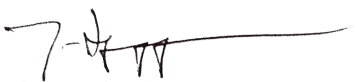 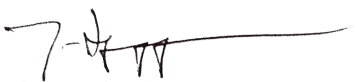 	 	 	 	 	Viljelijän allekirjoitus Janne Harjunpää  	 	 	 	 	 Hallituksen valtuuttamana 	 	 	____________________________________________ 	  	 	 	 	 	 	 	Nimenselvennys 